		Report to Planning Committee for Gildas Avenue and Barratts RoadWard:	King's Norton SouthRecommendationApprove subject to ConditionsProposalFull planning permission is sought for 117 dwellings across three development areas within the Pool Farm estate. Existing residential properties in the three areas would be demolished (prior approval already in place) and new houses would be laid out in blocks among the retained properties. Together with a concurrent outline planning application for the erection of up to 150 dwellings (2020/08270/PA) these applications would provide 267 new homes within the estate.Gildas AvenueTwo parcels of land totalling 2.87ha.Erection of 74 dwellings as follows:37 x 2 bed-4 person	18 x 4 bed-7 person12   3 bed-5 person	7 x 5 bed 8-personRoad layout would remain largely the same with some minor alterations to create a more formal cul-de-sac at the southern end of Gildas Avenue and on- street parking bays.Existing substation would be retained.Grassed open space with pedestrian footpath running between Gildas Avenue and Barratts Road would be lost.Trees: 25 trees to be removed: 1 x A category, 2 x B category and 22 x C category.Barratts RoadSite area: 1ha.Erection of 28 dwellings as follows:16   2 bed-4 person	8 x 3 bed-5 person	4 x 4 bed-7 personExisting cul-de-sac to be extended north and west.Trees: 19 tree to be removed: 2 x A category and 17 x C category.Bentmead GroveSite area: 0.54haErection of 15 dwellings as follows:8	x 2 bed-4 person   5 x 3 bed-5 person	2 x 4 bed-7 personRoad layout unchanged.Trees: 5 x C category trees to be removed.All of the housing within the development would be affordable housing for social rent.Parking provision: 206 spaces = 176%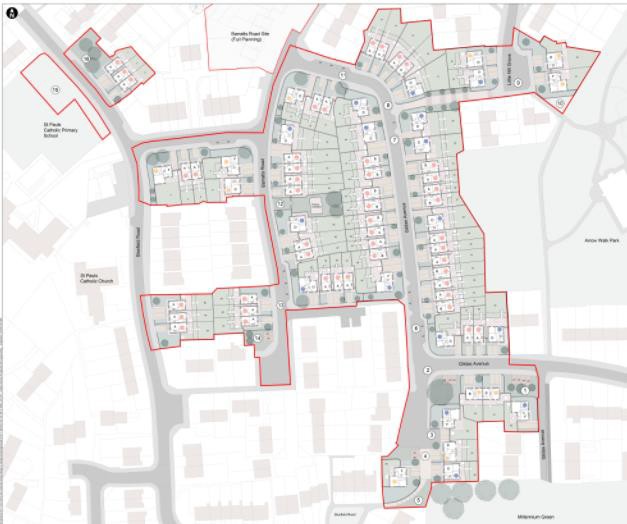 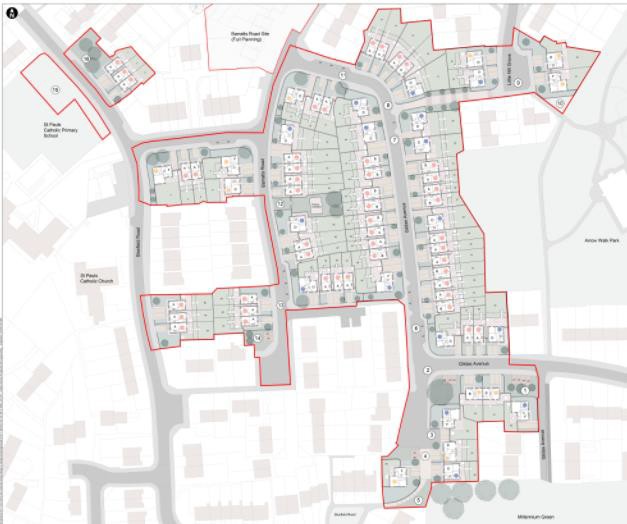 Figure 1: Gildas Avenue site plan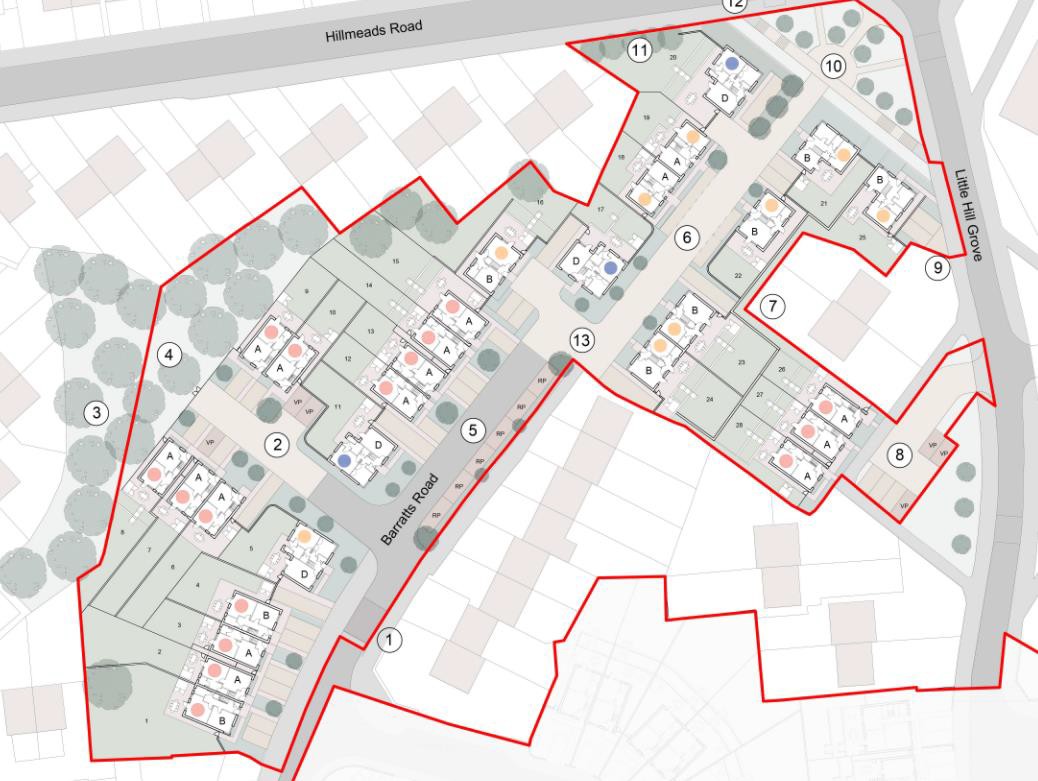 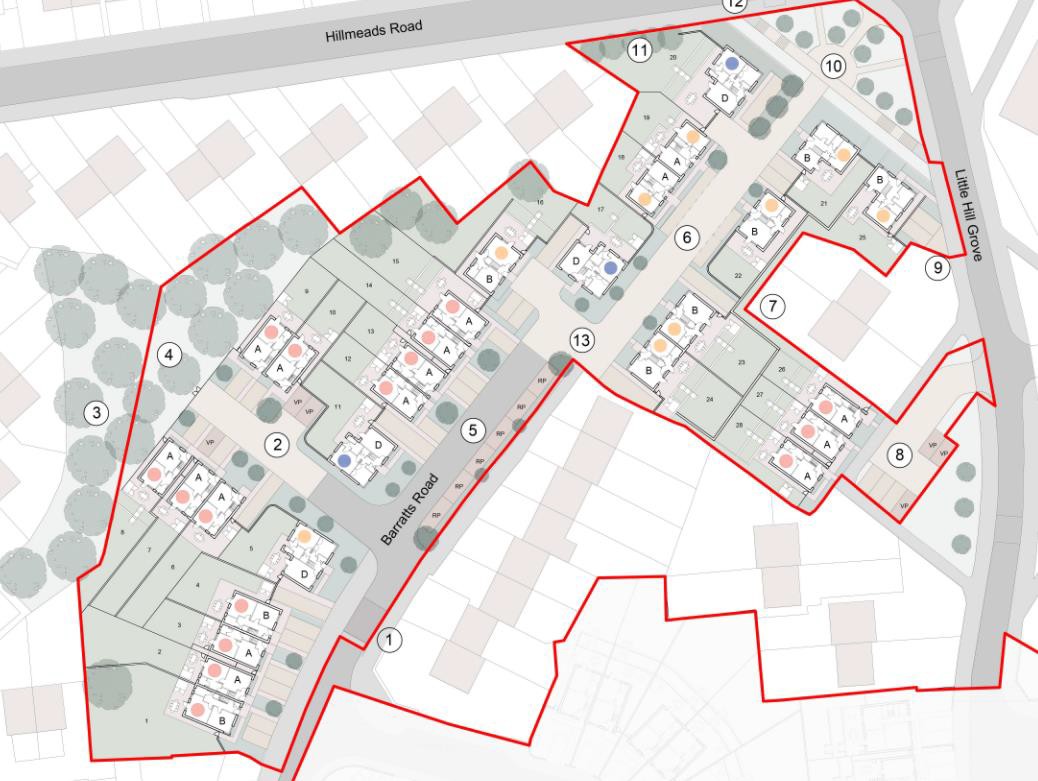 Figure 2: Barratts Road site plan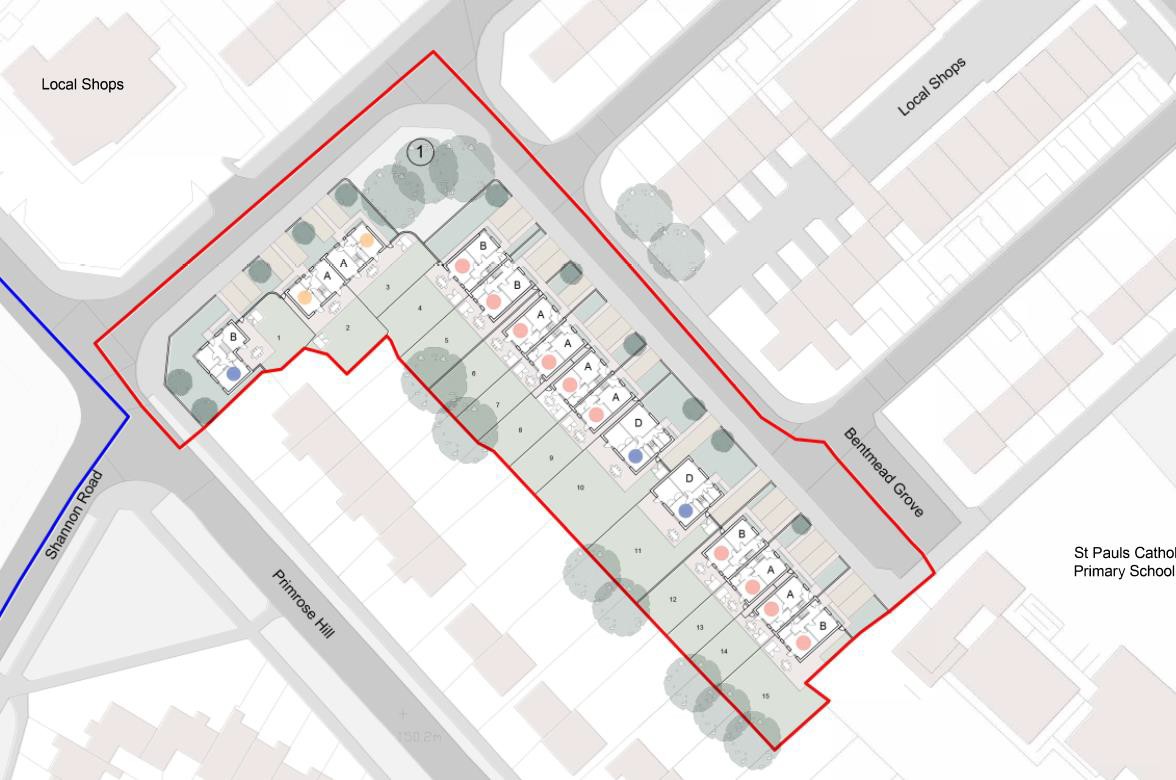 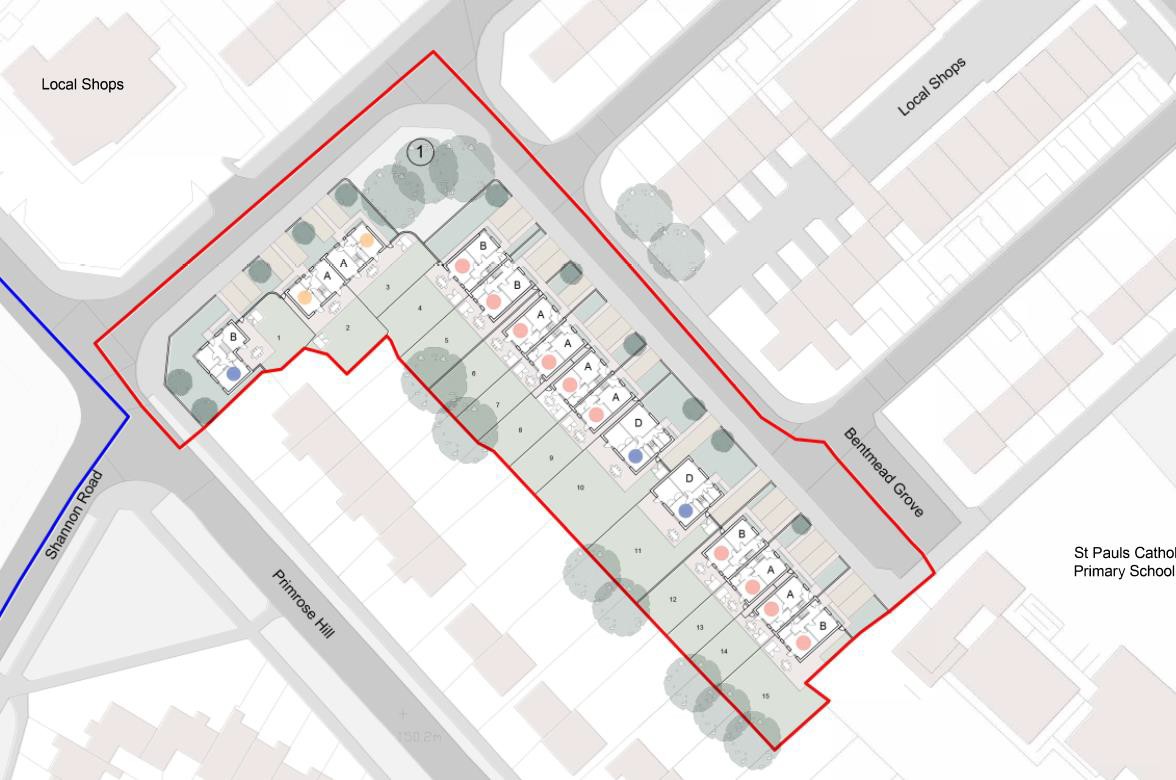 Figure 3: Bentmead Grove site planStandard BMHT housetypes would be used across the three development areas – see sample elevation below. Internal floorspace would meet the National Technical Standards. Externally, a mix of buff, red and blue bricks would be used according to the context.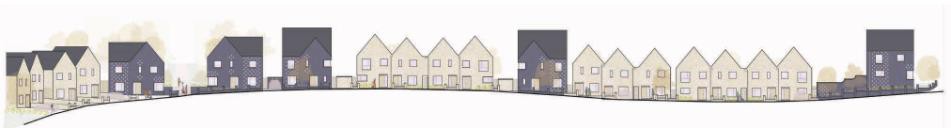 Figure 4: Example streetscene (Gildas Avenue)Supporting documents:Planning StatementStatement of Community InvolvementDesign and Access StatementEnergy StatementSustainable Construction StatementUtilities StatementPhase 1 Geoenvironmental Desk StudyTree Constraints reportArbirocultural Statement Preliminary Ecological StatementTransport StatementFlood Risk StatementAir Quality Technical NoteStreet Lighting Detailed Design Link to DocumentsSite & SurroundingsThe application sites form part of the Kings Norton ‘Three Estates’, comprising Primrose, Hawkesley and Pool Farm, where an ongoing regeneration scheme by BMHT and other partners over 20 years is renewing the housing stock and facilitating a shift away from post-war flatted accommodation to traditional family housing. Existing dwellings are mainly two-storey but there are some three-storey maisonettes.Gildas Avenue is the largest of the sites and is bordered by St Paul’s Catholic Church and Primary School, and Arrow Walk Park. A local shopping parade is located to the east of the Bentmead Grove site; beyond this the sites are surrounded by and interspersed with existing housing which would be retained. The ground slopes steeply down from east to west within the Gildas Avenue site. Land to the north on Hillmeads Road and to the west on Shannon Road is the subject of the concurrent application for outline planning permission (2020/08270/PA) for further redevelopment by BMHT.Site locationPlanning History22/03/2013 – 2013/05430/PA - 32-36 Gildas Avenue - Prior notification for demolition of 32-36 Gildas Avenue – Prior Approval Required and Granted subject to provision of a demolition method statement.3.2.	11/10/2018 - 2018/03392/PA - Nos. 25-31, 42-48, 49-55, 61-67, 70-76, 82-88 andBlocks 33 & 35 Gildas Avenue - Application for prior notification of proposed demolition of existing flats, houses and maisonette blocks – Prior Approval Requiredand Granted subject to provision of a method statement and implementation in accordance with recommendations regarding bats.3.3.	26/09/2019 – 2019/06477/PA - Nos. 20 & 22, 24-30 (evens), 38 & 40, 57 & 59, 37-47 (odds), 78 & 80, 96-102 (evens) Gildas Avenue; 59-65 (odds) Barratts Road;Blocks 1 (1-6), 3 (1-6), 5 (1-6) & 7 (1-6) Bentmead Grove; 25-31 (odds) & 40-46 (evens) Little Hill Grove; and 1-7 (odds) Sisefield Road - Application for Prior Notification of proposed demolition of existing flats, houses and maisonette blocks – Prior Approval Required and Granted subject to implementation of a precautionary approach regarding bats.3.4.	19/10/2020 - 2020/08270/PA - Land at Shannon Road and Hillmeads Road - Outline application for residential development of up to 150 dwellings (C3), open space, creation of three new accesses off Shannon Road, new access arrangements via Hillmeads Road, and associated landscaping attenuation, infrastructure and ancillary development – Awaiting decision.Consultation/PP ResponsesTransportation Development: No objection subject to minor amendments and condition regarding pedestrian visibility splays.Regulatory Services: No objection subject to conditions as follows:Noise and Vibration Assessment to be carried out to safeguard habitable rooms and outdoor living spaces from excessive traffic noise.Submission of Construction Method Statement/Management PlanSubmission of Contamination Remediation Scheme and Contaminated Land Verification Report.Conclusions of Air Quality Technical Note are broadly agreed with; no significant net effect on air quality expected and any temporary effect during construction could be dealt with by condition. Development is not within an area known to Regulatory Services to have high concentrations of nitrogen dioxide. Phase 1 Geoenvironmental Desk Study identifies the likely presence of ground contamination/ground gas and proposes further intrusive survey work secured by condition. Some of the proposed properties e.g. on Bentmead Grove and Gildas Avenue, would be located in areas currently affected by high levels of road traffic noise and will require mitigation such as acoustic glazing.Leisure Services: In accordance with BDP policy TP9, a financial contribution towards off-site Public Open Space and play area provision should be made. Noting the net loss of dwellings, a calculation in the normal way would not be appropriate, however, given the number of family units proposed, a contribution of £90,000 should be made for the provision, improvement and/or biodiversity enhancement of green infrastructure and play. Also, the exact line and nature of the new boundary treatment proposed between the new housing and Arrow Walk Park should be agreed with Leisure Services prior to installation to ensure the its long term robustness and to protect existing trees along the boundary of the park. No access or use of park land will be permitted during the construction period.Education (School Places): Financial contribution of £643,561.67 requested towards the provision of school places (nursery, primary and secondary) based on the number and size of the proposed dwellings.Birmingham Public Health: No response received.Employment Access Team: No objection subject to a condition requiring a Construction Employment Plan.Lead Local Flood Authority: No objection subject to conditions requiring a surface water drainage scheme and a Sustainable Drainage Operation and Maintenance Plan.Severn Trent Water: No objection subject to a condition requiring drainage plans for the disposal of foul and surface water.Environment Agency: No response received.Canal and River Trust: No objections raised however conditions are requested to promote the use of the canal by local residents:Wayfinding and signage to be provided within the public realm created by the development.Secure, easily accessed and used cycle parking for residents and visitors.Promotion of the canal as a sustainable means of access to other areas through travel plans.Financial contribution towards the improvements to the Masshouse Lane/Primrose Hill access point.The Ramblers: No response received.West Midlands Police: No objection.West Midlands Fire Service: No objection.Site and press notices posted and local MP, Councillors, Residents’ Associations and the occupiers of nearby dwellings notified of the application; the following responses received:Gary Sambrook MP:More large family housing should be proposed to meet local need.A more comprehensive development should be proposed in the area to tackle more of the housing which is in a very poor state of repair.Existing residents of the estate and the local area must be given a right to return as part of the redevelopment and therefore prioritised when placing people in the new housing.The Council should invest in improvements to open up the canal which could be a real feature for the area.The design of the housing should reflect the key design features of the wider Kings Norton area to tie the new housing together and into the wider community.At Barratts Rd site, the design should prevent vehicles from being able to cross the open space to access the road.Proposals for Bentmeads Grove are supported but should include further houses that are in need of redevelopment.At Gildas Avenue, retention of bungalows is supported to meet local demand. Other properties should be included in this proposal.1 letter from a local resident wanting to know further details about the proposed road layout and whether remaining housing stock will also be improved.Policy ContextBirmingham Development Plan 2017Birmingham Unitary Development Plan 2005 (saved policies) Development Management in Birmingham DPD Publication Version 2019 Places for Living SPD 2001Car Parking Guidelines SPD 2012 Kings Norton Planning Framework 2009NPPF; NPPG; National Design Guide.Planning ConsiderationsIn conjunction with the concurrent application for outline planning permission (2020/08270/PA), a total of 418 dwellings across the Pool Farm estate, mostly Council-owned, would be demolished and replaced with 267 new dwellings, with a net loss of 151 dwellings.The Kings Norton Three Estates are identified in BDP policy TP32 as being one of the initial priority areas for regeneration and renewal of existing housing. The proposal accords with this policy and would make a positive contribution to meeting the housing needs of the city and to the regeneration of a priority area.Housing mixProposed dwelling mix:61 x 2-bed houses (52%)25 x 3-bed houses (21%)24 x 4-bed houses (21%)7 x 5-bed houses (6%)The Strategic Housing Market Assessment (SHMA) (2012, revised 2013) indicates that the greatest demand across the city is for 2 bedroom dwellings (30.8%) followed by 4 beds (28.1%) then 3 beds (26.3%). The proposed mix, which concentrates on 2, 3 and 4 bed dwellings, seeks to balance national and local planning policy requirements, particularly the efficient use of land, the need for family dwellings, and the capacity and requirements for the regeneration of the site. This development would include some larger family dwellings, which would provide a good balance with the concurrent application for outline permission, which includes some 1 and 2 bedroom apartments.Density and layoutBDP Policy TP30 sets the requirements for the type, size and density of new housing, based on the SHMA. TP30 sets a target density of 40dph in this location. The site layouts show densities ranging from 29-31dph, which is considered to be an acceptable range given the topographical challenges posed by the site and the emphasis on the provision of family housing.Gildas Avenue layoutGround levels are a key constraint here, with a steep slope down from east to west, however, the layout comprises the following significant and positive features:Perimeter block approach with frontages facing public streets and back gardens enclosed within blocks.Stronger, more coherent building line creating improved street enclosure, natural surveillance and definition of public and private space.Wider, more open and better overlooked pedestrian routes.Positive sense of place through the grouping of house types, treatment of corners and retention of some important landmark trees.Areas for soft landscaping within frontages are of a size to be sustainable and support tree planting.There are some minor shortfalls in Places for Living separation distances, in the order of 2-3m, mostly on corners and affecting proposed dwellings only. The most significant issue is the distance between windowed side elevations across the pedestrian route from Gildas Avenue to Little Hill Grove (8m instead of 21m) however this would bring increased surveillance of the footpath which is particularly important in this location. There are also significant level changes and terracing within rear gardens which may result in a sense of enclosure due to high retaining walls and boundary fencing. This is not ideal but it is more appropriate to deal with the site’s topographical changes within rear gardens so that the public realm can be more hospitable.Barratts Road layoutThe proposed layout would benefit from the following features:Perimeter block approach.Stronger and more coherent building line on Barratts Road.Good use of deeper areas of the site by creating a short cul-de-sac of Barratts Road.Opening up of the pedestrian route between Barratts Road and the Hillmeads Road junction, improving accessibility and surveillance.A better sense of arrival at the end of the existing cul-de-sac through the grouping of houses.Areas for soft landscaping within frontages of a size to be sustainable and support tree planting.Retention of a tree belt to the west boundary of the site with the area secured and maintained by the Council.It is noted that front-to-front separation distances are short of the guidance in Places for Living, in the order of 13m instead of 21m. However, Places for Living allows greater flexibility in front-to-front situations and the placement of dwellings would create a positive change of street character and give greater overlooking of the pedestrian route. The proximity of Plots 16, 18 and 19 to existing rear garden boundaries on Hillmeads Road (6-9m from new rear elevations) would be a tighter arrangement than is desirable. However, this part of Barratts Road currently comprises three-storey maisonettes so the proposed two-storey development would see a reduction in height when viewed from existing properties. Significant level changes and terracing within rear gardens are not ideal but it is more appropriate to deal with the site’s topographical changes within rear gardens so the public realm can be more hospitable.Bentmead Grove layoutThe proposed layout would benefit from the following features:Perimeter block approach.Strong and coherent building line created through a mix of semi-detached and detached houses.An L-shaped house to turn the corner of Primrose Hill and Sisefield Road with active elevations onto both streets.Retention of prominent mature trees on the corner of Bentmead Grove and Sisefield Road.Garden sizes throughout the development would meet Places for Living numerical guidelines.This is a challenging development to lay out given the constraints in terms of changing ground levels and the need to fit in around retained dwellings, however, overall the result would be a development which would be legible, feel safe and have a distinctive character and positive sense of place.Scale, massing and designAll of the dwellings proposed would be two-storey and the combination of detached, semi-detached and terraced properties would give a typical suburban character and accord with the scale of the existing dwellings amongst which the new development would be interspersed.Standard BMHT housetypes are proposed and represent a good quality of accommodation. All comply with the Government’s Technical Housing Standards internally. The housetypes would be customised to provide a coherent and distinctive identity for the streets. Projections in the brick would provide texture, and the contrasting brick colours would provide interest and decoration.There are some instances where overlooking has been avoided by providing blank elevations at first floor, e.g. Plot 3 on the Bentmead Grove site, or very small windows serving stairs or bathrooms. While this is not ideal, this situation is limited throughout the sites and is justified by improvements to the overall layout of the development.Buff and yellow brick colours are proposed in some locations, with red brick in others. The surrounding area is predominantly red brick, however some new BMHT developments have introduced buff into the colour palette of the area. Following discussion, choice of brick colour would now reflect the immediate context to ensure that where the development fits in around retained dwellings, a harmonious streetscene would result. Judicious use of blue brick would highlight key plots and gateways into the site.Trees/Landscaping/EcologyTrees: In total, 49 trees would be removed including 3 A-category and 2 B-category. While this is unfortunate, there is no objection since many are currently within rear gardens and their loss would facilitate the much improved layout of dwellings. A  total of 105 replacement trees are proposed.Landscaping: A Landscape Design Strategy detailing likely species is supported. Space for new and replacement tree and shrub planting would be limited within some frontages so where there is space, this should be maximised with suitable species, planting beds and root volumes and conditions are attached to secure these.Ecology: The Preliminary Ecological Appraisal indicates that overall site conditions are of a moderate to low biodiversity value, being amenity grass and gardens of varying quality. Impacts on bats are likely through demolition, and site clearance  and construction may affect nesting birds and terrestrial mammals. Conditions areattached to secure a Construction Ecological Mitigation Plan and ecological enhancement measures.Access, parking and highway safetyThere are no objections to proposed alterations to the road layout, to general traffic movement or parking provision. Parking would be provided at a ratio of 1 space per 2-bed units and 2 spaces for all other housetypes, plus some additional visitor parking. Total number of parking spaces would be Detailed concerns regarding some specific parking spaces have been addressed through amended plans. Stopping up orders under S247 of the Town and Country Planning Act 1990 are necessary due to the alteration of Barratts Road and Gildas Avenue; the appropriate resolution is set out below.SustainabilityIn broad terms, and notwithstanding the net loss in the number of dwellings, the proposal would meet sustainability objectives; the site is located within the existing urban area, is suitably dense whilst maintaining and reinforcing the positive characteristics of the surroundings, and would regenerate an area of poor quality housing. Passive design and enhanced insulation could be achieved on the site and the proposal therefore complies with BDP policy TP3 (Sustainable Construction).The Energy Statement predicts energy demand and CO2 emissions, following the proposed passive design measures and enhanced thermal efficiency reductions, of between 3-6% from the baseline across the various development plots. Solar photovoltaics are considered to be a viable option with estimated reductions in total energy requirements of around 25%. The Energy Statement is acceptable subject  to a condition requiring the location of low/zero carbon energy source equipment to be shown on site plans prior to commencement of the development.Flood Risk and DrainageThe site falls within Flood Zone 1 and there is very low risk of fluvial flooding from rivers. Surface water flood risk is very low across most of the site, based on Environment Agency mapping however there are small areas of low, medium and high risk in the Bentmead Grove site and within and to the west of the Gildas Avenue site. In these areas built development would be avoided,  internal  floor levels raised more than 150mm where necessary, and new sustainable drainage features and drainage connections would be introduced. The scheme would increase the impermeable area present within the site however a Drainage Strategy demonstrates how run-off would be managed and attenuated, through underground sustainable drainage storage features, to avoid increasing flood risk downstream. There are no objections from either the Environment Agency or the LLFA and the recommended conditions are attached.Impact on residential amenityNoise: No new noise sources would result from this proposal however some of the proposed dwellings, such as those on Bentmead Grove and Gildas Avenue, would be located in areas known to Regulatory Services to be affected by high levels of road traffic noise at present.  A condition is attached requiring a noise assessment  to demonstrate that habitable rooms and outdoor living spaces would not suffer from excessive noise or vibration.Air Quality: The Air Quality Technical Note indicates that the main source of air pollution within the city is traffic. The amount of traffic generated in the vicinity of the application site is expected to decrease due to the net reduction in the number of dwellings. Coupled with the ongoing improvements to vehicles, the replacement ofolder vehicles and continued encouragement of the use of alternative modes of travel, air quality in the Pool Farm area is expected to improve.  A  condition requiring a Construction Management Plan is attached and would ensure, among other things, that construction dust is minimised.Contaminated Land: The Geoenvironmental Desk Study indicates the likely presence of ground contamination and ground gas from made ground principally associated with construction and demolition activities. Further survey work and a remediation strategy are needed and the conditions recommended by Regulatory Services to secure these are attached.Impact on heritage assetsThe development is not expected to impact on heritage assets and no further archaeological work is required.Community Infrastructure Levy/Planning ObligationsCIL: The site does not fall within a charging zone so no CIL is payable.Education: The development is not large enough to generate demand for a new school or form entry and therefore no contribution is required.Affordable housing: BDP Policy TP31 seeks 35% affordable homes on residential developments of 15 dwellings or more, unless it can be demonstrated that this would not be viable. All of the 117 dwellings proposed in this development would be allocated for social rent. The Affordable Housing Statement reports that the Council’s waiting list data shows significant unmet need for social housing in the Kings Norton wards, with less than 50% of the need met for 2, 3 and 4 bedroom properties. The proposal would help to address that need.Open Space: BDP policy TP9 seeks to protect open space from development other than in specific circumstances and requires new residential development to provide additional open space. In this case, there would be an increase of 200sqm of open space between the Barratts Road and Bentmead Grove sites, but a loss of 3,200sqm at the Gildas Avenue site. Leisure Services suggests, given the net loss  of dwellings, a sum equivalent to the cost of a toddler play area (£90,000) be paid to improve Arrow Walk Park and Walkers Heath Park. No contribution is offered and instead the application is supported by a report detailing the full costs of the proposal, with the following written justification:there would be a net loss of dwellings;the costs of the development are inflated by the difficult topography across the sites and the provision of larger family houses; andBMHT is already funding the new Primrose Park as part of an earlier phase of the overall regeneration scheme.It is regrettable that the development cannot better support the provision of open space however, on balance, the proposal is considered acceptable taking account of the justification offered and the following factors:the open space to be lost is not formally laid out as a park or play area;loss of the open space would facilitate a much improved layout; andgood quality affordable housing is greatly needed in this area.Other issuesSecurity: West Midlands Police has no objection but recommends that lighting and landscape maintenance plans are required to ensure safety within the development. Suitable conditions are attached.Canal and River Trust: A number of conditions and requests are made promoting use of the canal by residents. I have considered these requests against paras. 54- 56 of the NPPF, which set out tests for planning conditions and obligations, and I do not consider them necessary to make the development acceptable in planning terms. The canal is outside of the application site and the application proposes a  net loss of dwellings; it seems unlikely, therefore, that there would be a significant increase in the number of people using the canal as a result of this development.Public participation comments: Concerns raised by the local MP, Gary Sambrook, are noted, in particular that a more comprehensive development should be proposed and there are too many apartments and not enough large family houses proposed. The comprehensive nature of the scheme has been influenced firstly by the type of accommodation, with the aim being to remove all low rise flats and leave houses which are in good repair; and secondly by the number of properties where owners have exercised the right to buy; including these dwellings would substantially increase the cost of the scheme. In respect of the size of units proposed, a good number of larger family dwellings, including 4 and 5-bedroom properties would be provided within this development.ConclusionThe proposed development would make a positive contribution to the Three Estates regeneration programme, providing affordable, good quality family-sized dwellings in a much improved layoutRecommendation(i) That no objection is raised to the stopping-up of Barratts Road and Gildas Avenue and that the Department for Transport (DFT) is requested to make an Order in accordance with the provisions of Section 247 of the Town and Country Planning Act 1990.(ii) That planning permission is APPROVED subject to the conditions listed below.Case Officer:	Amy StevensonPhoto(s)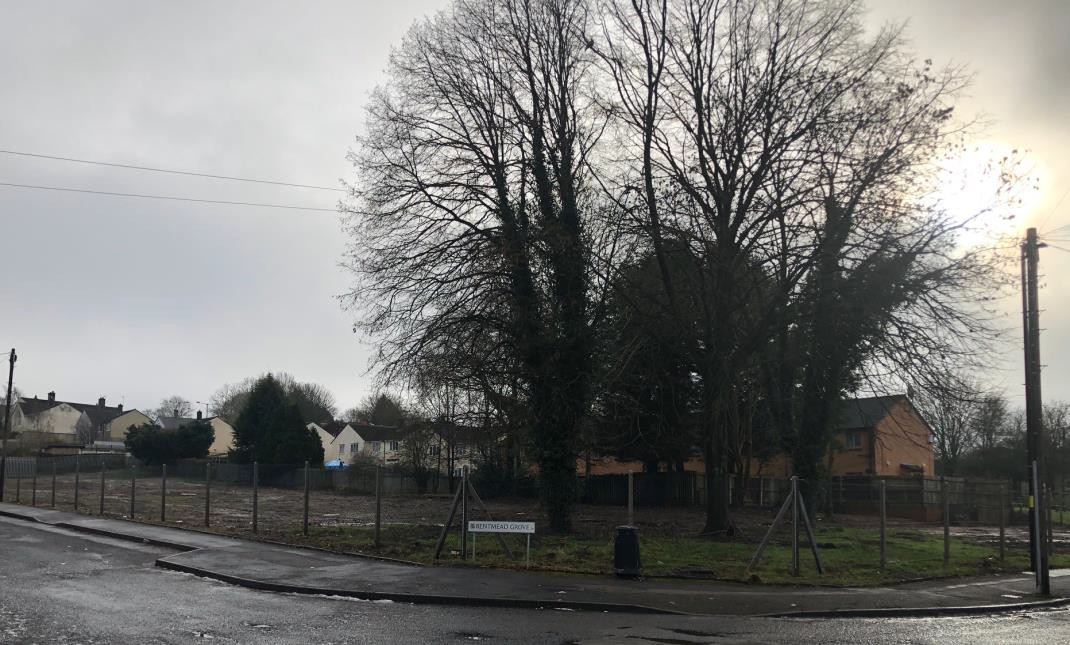 Photo 1: Bentmead Grove – cleared site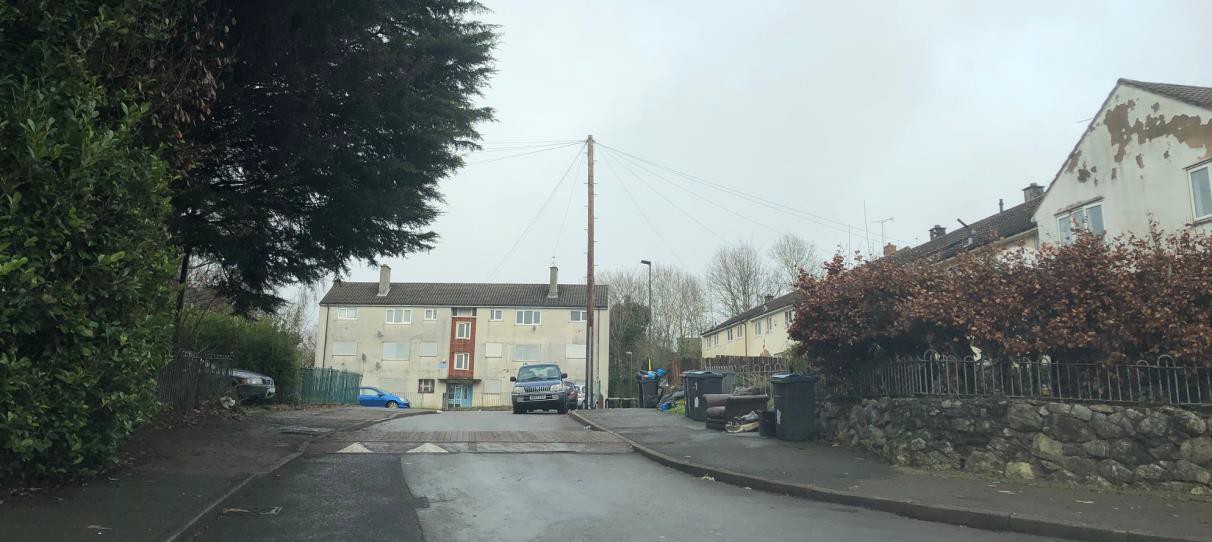 Photo 2: Barratts Road – looking north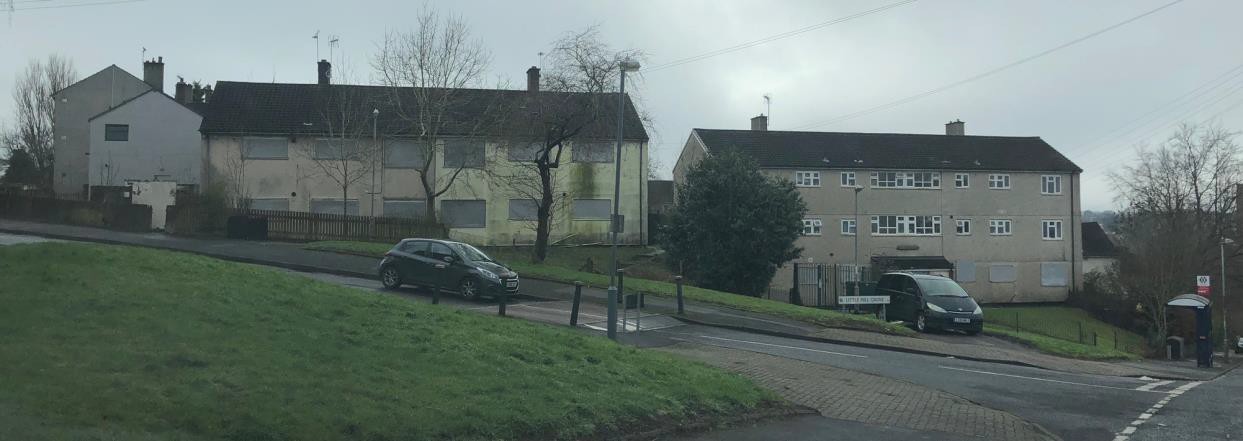 Photo 3: Hillmeads Road/Little Hill Grove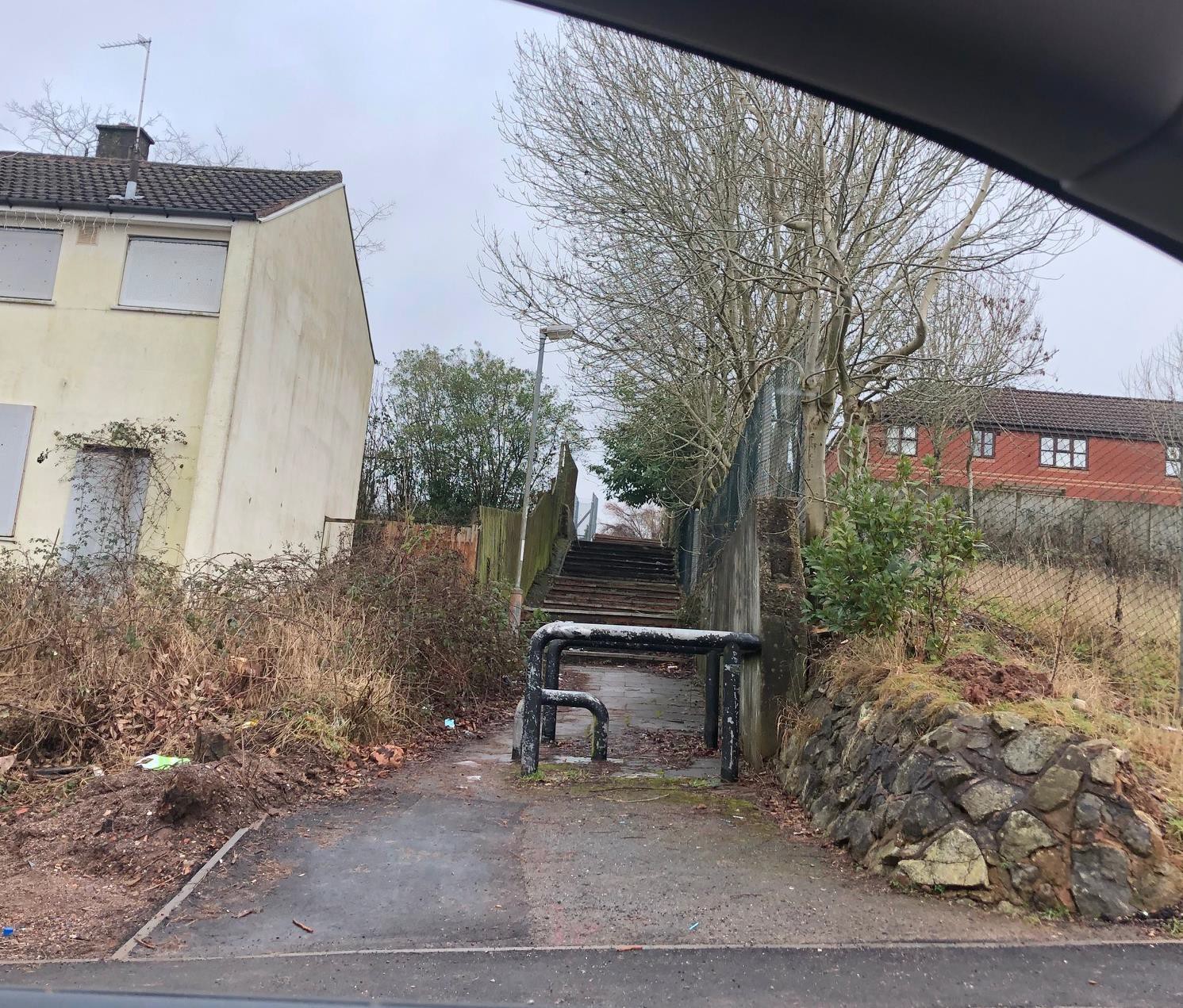 Photo 4: Gildas Avenue – pedestrian route to Little Hill Grove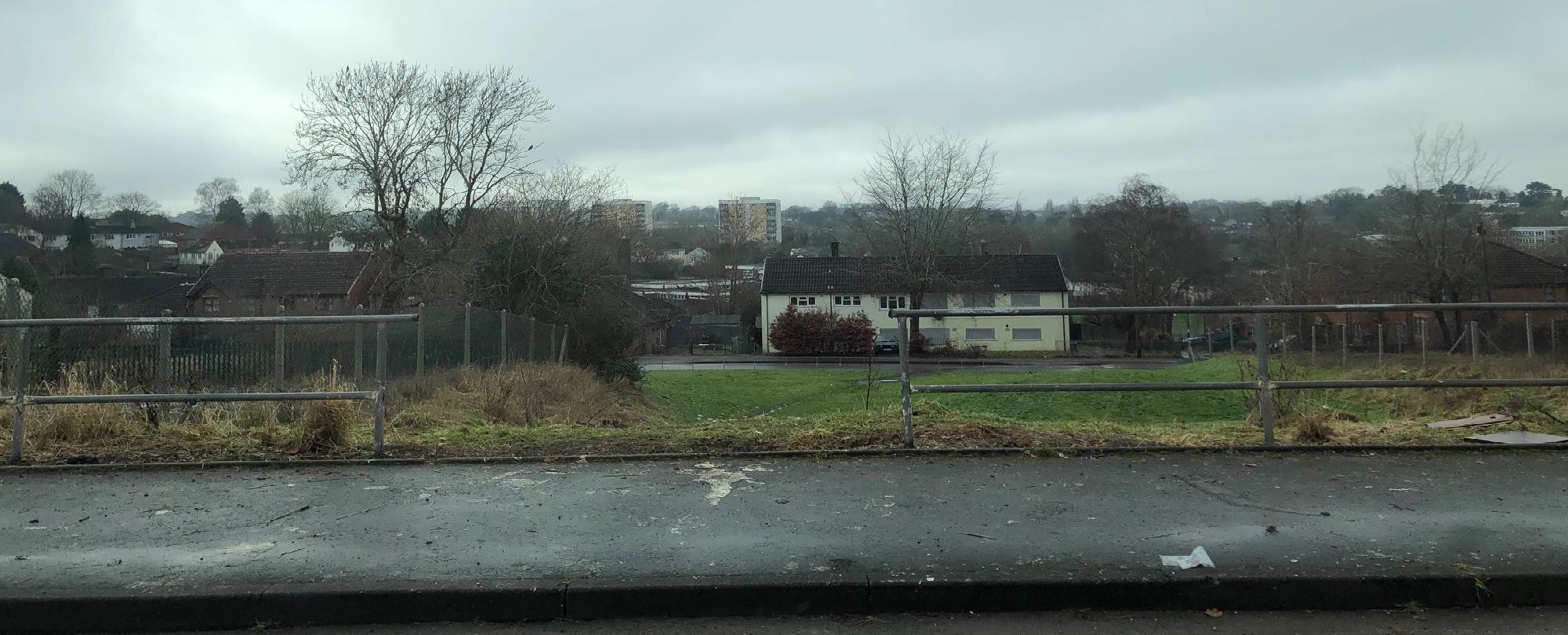 Photo 5: Gildas Avenue looking westLocation Plan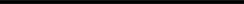 Health Centre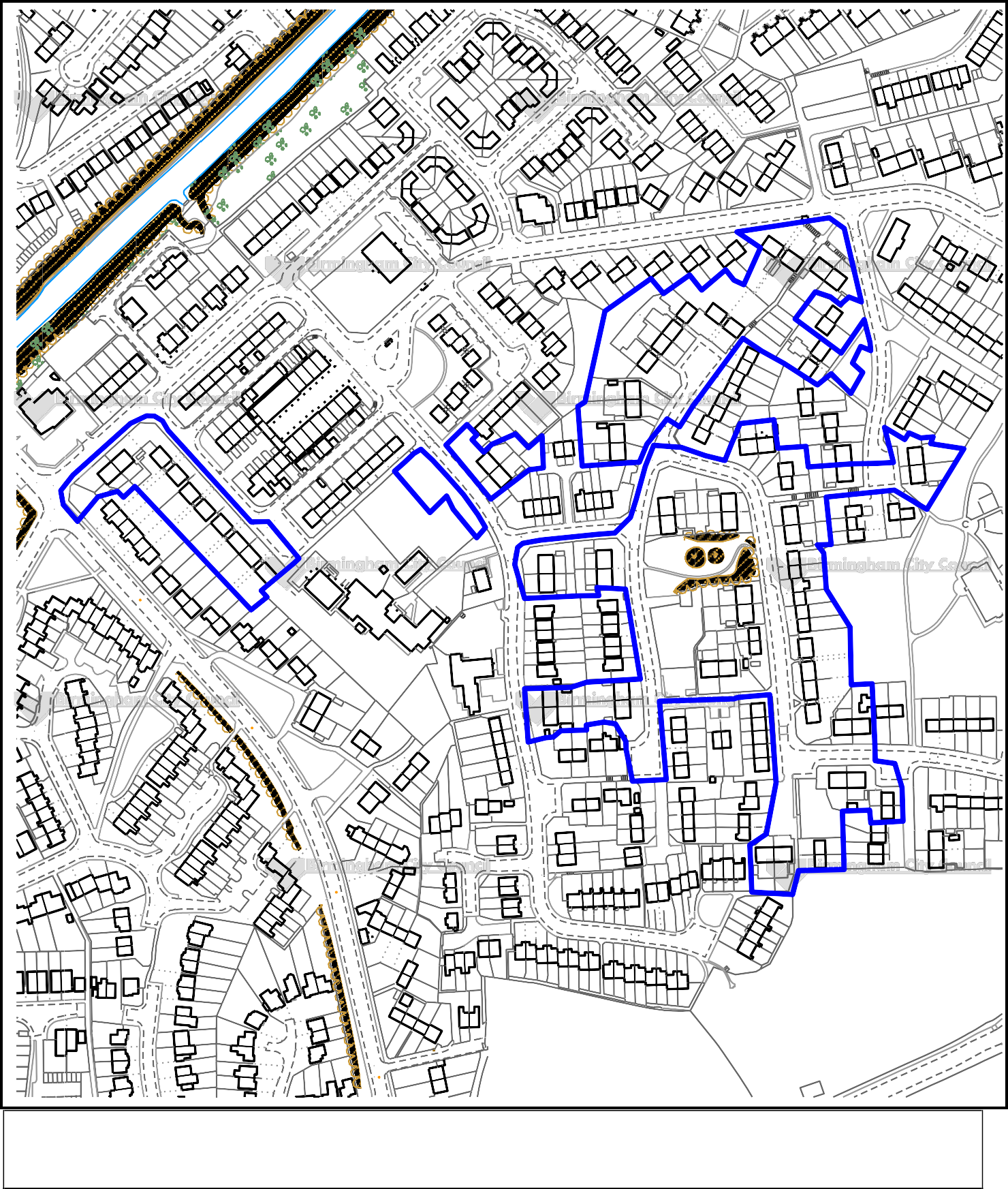 Sewer OutfallShelter30	1  to 1214  to 43El  Sub StaSpeedwell Hous e	ShelterShelterM ass houseLB Play AreaSports CourtEl  Sub Sta150.2 mSt Paul' s Catholic Prim ary SchoolChyThe Arrow Walk ParkSt Paul' s Churc h19150.2 m168165.5 m1210     12 167.6 mThis map is reproduced from the Ordnance Survey Material with the permission of Ordnance Survey on behalf of the Controller of Her Majesty's Stationery Office © Crown Copyright. Unauthorised reproduction infringes Crown Copyright and may lead to prosecution or civil proceedings. Birmingham City Council. Licence No.100021326, 2010Committee Date:04/03/2021Application Number:2020/08312/PAAccepted:19/10/2020Application Type:Full PlanningTarget Date:05/03/2021Land at Gildas Avenue, Barratts Road and Bentmead Grove,, Pool Farm, Kings Norton, BirminghamFull Planning application for residential development of 117 dwellings (C3), open space, new access arrangements and improvements at Barratts Road and Gildas Avenue and associated landscapingattenuation, infrastructure and ancillary development.1Requires the scheme to be in accordance with the listed approved plans2Requires the scheme to be in accordance with the listed approved plans3Requires the scheme to be in accordance with the listed approved plans4Non-standard - restricts implementation to BMHT5Implement within 3 years (Full)6Requires all dwellings to be for Social Rent7Requires the prior submission of a phasing plan8Requires the prior submission of a construction method statement/management plan9Requires the prior submission of a Construction Employment Plan10Requires the prior submission of contamination remediation scheme on a phased basis11Requires the submission of a contaminated land verification report12Secures noise and vibration levels for habitable rooms13No development shall take place on a particular phase of development until a surface water drainage scheme for the phase, based on sustainable drainage principles and an assessment of the hydrological and hydro geological context of the development, has been submitted to and approved in writing by the Local Planning Authority. The scheme shall be implemented in accordance with the approved details before the development is completed and thereafter maintained .14Requires the submission prior to occupation of the properties of a Sustainable Drainage Assessment and Sustainable Drainage Operation and Maintenance Plan15Requires the prior submission of earthworks details in a phased manner16Requires the prior submission of a construction ecological mitigation plan on a phased basis17Requires the submission of a scheme for ecological/biodiversity/enhancement measures18Requires the prior submission of details of bird/bat boxes19No commencement until pre-commencement tree meeting held20Requires the submission of hard and/or soft landscape details21Requires the submission of hard surfacing materials22Requires the submission of boundary treatment details in a phased manner23Requires the submission of a landscape management plan24Arboricultural Method Statement and Tree Protection Plan - Implementation25Requires tree pruning protection26Requires the submission of a lighting scheme in a phased manner27Requires the submission of sample materials in a phased manner28Requires specific architectural details to be provided  29	Requires pedestrian visibility splays to be provided	